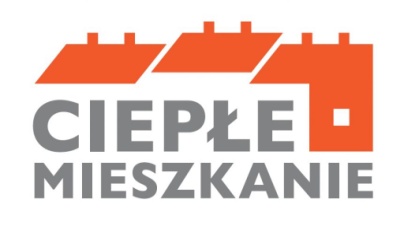 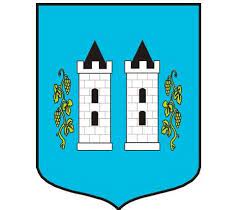 WSTĘPNA DEKLARACJA UDZIAŁU W  PROGRAMIEPRIORYTETOWYM „CIEPŁE MIESZKANIE II” DLA BENEFICJENTA KOŃCOWEGODane Wnioskodawcy ( Beneficjenta Końcowego)Planuję ubiegać się o dofinansowanie:( Proszę wybrać jedną z opcji zgodnie z osiąganymi dochodami)Informacje o planowanym  przedsięwzięciuWypełnia Beneficjent części 1,2 i 3 ProgramuJestem zainteresowana/y:□ wyłącznie wymianą nieefektywnego źródła ciepła na paliwo stałe 
lub□ wymianą nieefektywnego źródła ciepła na paliwo stałe  oraz wymianą stolarki okiennej i/lub drzwiowej(Wypełnia Beneficjent części 4 Programu – Wspólnoty mieszkaniowe )□ Przedsięwzięcie obejmujące demontaż wszystkich nieefektywnych źródeł ciepła na paliwo stałe służących na potrzeby 100% powierzchni ogrzewanej w budynku oraz zakup i montaż wspólnego źródła ciepła do celów ogrzewania lub ogrzewania i cwu. Gdy wniosek beneficjenta końcowego obejmuje dofinansowanie przedsięwzięcia określonego w zdaniu pierwszym dopuszcza się wykonanie (więcej niż jednego elementu z zakresu): 
- demontażu oraz zakupu i montażu nowej instalacji centralnego ogrzewania i/lub cwu (w tym kolektorów słonecznych i pompy ciepła do samej cwu ), - zakupu i montażu wentylacji mechanicznej z odzyskiem ciepła, 
- zakupu i montażu ocieplenia przegród budowlanych, okien, drzwi, drzwi/bram garażowych                    oddzielających przestrzeń   ogrzewaną od przestrzeni nieogrzewanej lub środowiska zewnętrznego, (zawiera również demontaż),- dokumentacji dotyczącej powyższego zakresu: audyt energetyczny, dokumentacja           projektowa, ekspertyzy. □ Przedsięwzięcie określone w pkt. 1 oraz zakup i montaż oraz odbiór i uruchomienie mikroinstalacji fotowoltaicznej, przy czym instalacja fotowoltaiczna dofinansowana w ramach programu może służyć wyłącznie na potrzeby części wspólnych budynku mieszkalnego. □ Przedsięwzięcie nieobejmujące wymiany źródeł ciepła na paliwo stałe na nowe źródła ciepła, 
a obejmujące: - zakup i montaż wentylacji mechanicznej z odzyskiem ciepła, - zakup i montaż ocieplenia przegród budowlanych, okien, drzwi drzwi/bram garażowych oddzielających przestrzeń ogrzewaną od przestrzeni nieogrzewanej lub środowiska zewnętrznego (zawiera również demontaż), - dokumentację dotyczącą powyższego zakresu: audyt energetyczny, dokumentacja projektowa, ekspertyzy, - zakup i montaż oraz odbiór i uruchomienie mikroinstalacji fotowoltaicznej, przy czym instalacja fotowoltaiczna dofinansowana w ramach programu może służyć wyłącznie na potrzeby części wspólnych budynku mieszkalnego. Wnioskuję o udzielenie dofinansowania na następujący zakres rzeczowy:Oświadczam, że:						              ……………………………………………..…                              			(podpis wnioskodawcy)			                                  INFORMACJE DODATKOWE:IMIĘNAZWISKOGMINAMIEJSCOWOŚĆULICANR BUDYNKU/LOKALU(niepotrzebne skreślić)TELEFON KONTAKTOWYE-MAIL Status Wnioskodawcy Status Wnioskodawcy Posiadam tytuł prawny wynikający z prawa własności lub ograniczonego prawa rzeczowego do lokalu mieszkalnego, znajdującego się w budynku mieszkalnym wielorodzinnym  WSPÓLNOTA  MIESZKANIOWA (od 3 do 7 lokali mieszkalnych) Jestem NAJEMCĄ lokalu mieszkalnego znajdującego się w mieszkaniowym zasobie GminyIntensywność dofinansowaniaZaznaczyć właściwe W ramach Części 1 Programu - Podstawowy poziom dofinansowania dotyczy właścicieli lokali mieszkalnych, których roczne dochody nie przekraczają 135 tys. zł. Poziom dofinansowania może wynieść do 30% kosztów kwalifikowanych, nie więcej 
niż 16 500 tys. złotych.□W ramach Części 2 Programu - Podwyższony poziom dofinansowania 
dotyczy właścicieli lokali mieszkalnych, których przeciętne miesięczne  dochody na jednego członka gospodarstwa domowego nie przekraczają kwoty: 1 894 zł w gospodarstwie  wieloosobowym, 2 651 zł w gospodarstwie jednoosobowym.Poziom dofinansowania może wynieść do 60% kosztów kwalifikowanych, nie więcej 
niż 27 500  tys. złotych.W przypadku prowadzenia działalności gospodarczej, roczny przychód tej osoby fizycznej, 
z  tytułu prowadzenia pozarolniczej działalności gospodarczej za rok kalendarzowy, za który ustalony został przeciętny miesięczny dochód wskazany w zaświadczeniu,  nie przekroczył czterdziestokrotności kwoty minimalnego wynagrodzenia za pracę określonego 
w rozporządzeniu Rady Ministrów obowiązującym w grudniu roku poprzedzającego rok złożenia wniosku o dofinansowanie.□W ramach Części 3 Programu - Najwyższy poziom dofinansowania dotyczy właścicieli lokali mieszkalnych, których przeciętne miesięczne dochody na jednego członka gospodarstwa domowego  nie przekraczają kwoty:1 090 zł w gospodarstwie wieloosobowym 1 526 zł  w gospodarstwie jednoosobowym. Poziom dofinansowania może wynieść do 90% kosztów kwalifikowanych, nie więcej 
niż 41 000 tys. złotych.W przypadku prowadzenia działalności gospodarczej przez osobę, która przedstawiła zaświadczenie o przeciętnym miesięcznym dochodzie na jednego członka jej gospodarstwa domowego, roczny jej przychód, z  tytułu prowadzenia pozarolniczej działalności gospodarczej za rok kalendarzowy, za który ustalony został przeciętny miesięczny dochód wskazany w zaświadczeniu, nie przekroczył dwudziestokrotności kwoty minimalnego wynagrodzenia za pracę określonego w rozporządzeniu Rady Ministrów obowiązującym 
w grudniu roku poprzedzającego rok złożenia wniosku o dofinansowanie.□W ramach Części 4 Programu dla Wspólnot mieszkaniowych w budynkach mieszkalnych od 3 do 7 lokali mieszalnych. Czwarta część programu, adresowana do wspólnot mieszkaniowych, to też różne opcje dotacji, każda maksymalnie do 60 proc. kosztów kwalifikowanych. Do 350 tys. zł wsparcia można uzyskać w przypadku kompleksowej termomodernizacji z wymianą źródła ciepła, do 360 tys. zł jeśli przedsięwzięcie obejmuje dodatkowo zakup i montaż mikroinstalacji fotowoltaicznej (lub 375 tys. zł dla zadania uwzględniającego pompy ciepła) oraz do 150 tys. zł, jeśli projekt zakłada tylko termomodernizację bez wymiany źródeł ciepła.Do 60% kosztów kwalifikowanych, nie więcej niż 375 000 zł.□Lp.Nazwa kosztu kwalifikowanego                        Wnioskuję                                       o dofinansowanie1.Pompa ciepła typu powietrze / woda□2.Pompa ciepła typu powietrze / powietrze□3.Kocioł gazowy kondensacyjny□4.Kocioł na pellet drzewny o podwyższonym standardzie□5.Kocioł zgazowujący drewno o podwyższonym standardzie□6.Ogrzewanie elektryczne□7.Podłączenie lokalu do efektywnego źródła ciepła (w tym węzła cieplnego w budynku)□8.Instalacja centralnego ogrzewania oraz instalacja ciepłej wody użytkowej□10.Wentylacja mechaniczna z odzyskiem ciepła□   11.Stolarka okienna □12.Stolarka drzwiowa □13.Dokumentacja projektowa□14.Ocieplenie przegród budowlanych (dot. Wspólnot)□15.Podłączenie do sieci ciepłowniczej wraz z przyłączemZakup/montaż węzła cieplnego z programatorem temperatury zbiornikiem akumulacyjnym/buforowym, zbiornikiem cwu z osprzętem wraz z wykonaniem przyłącza od sieci ciepłowniczej do węzła cieplnego (w tym opłata przyłączeniowa) (dot. Wspólnot)□16.Mikroinstalacja fotowoltaiczna (dot. Wspólnot)□17.Audyt energetyczny (dot. Wspólnot)□18.Ekspertyzy (dot. Wspólnot)□19.Gruntowa pompa ciepła o podwyższonej klasie efektywności energetycznej (dot. Wspólnot)□20.Kotłownia gazowa (przyłącze gazowe i instalacja wewnętrzna, kocioł gazowy kondensacyjny, opłata przyłączeniowa, dokumentacja projektowa). Dotyczy budynków, które nie są przyłączone do sieci dystrybucji gazu (dot. Wspólnot)□2. Budynek mieszkalny wielorodzinny, w którym znajduje się mój lokal mieszkalny nie jest podłączony do sieci ciepłowniczej.□3. Budynek mieszkalny wielorodzinny, w którym znajduje się mój lokal mieszkalny jest  prowadzona działalność gospodarcza, to powierzchnia całkowita przekracza / nie przekracza* 30%  powierzchni lokalu mieszkalnego□1. Wstępna deklaracja nie gwarantuje otrzymania dofinansowania.2. Szczegółowe informacje o programie znajdują się na  https://wfosigw.olsztyn.pl/cieple-mieszkanie/.3. Koszty kwalifikowane określone zostały w Programie, w tym w szczególności w Załączniku nr 1 i Nr 1a  – Rodzaje kosztów kwalifikowanych oraz wymagania techniczne dla Programu.4. Przez budynek mieszkalny wielorodzinny, dla potrzeb programu, należy rozumieć budynek mieszkalny, w którym wydzielono więcej niż dwa lokale, w tym przynajmniej dwa samodzielne lokale mieszkalne (np. dwa lokale użytkowe i jeden usługowy).5. Przez nieefektywne źródło ciepła w rozumieniu programu należy rozumieć źródło ciepła na paliwo stałe niespełniające wymagań rozporządzenia Ministra Rozwoju i Finansów z dnia 1 sierpnia 2017 r. 
w sprawie wymagań dla kotłów na paliwo stałe lub Rozporządzenia Komisji (UE) 2015/1189 z dnia 
28 kwietnia 2015 r. w sprawie wykonania dyrektywy Parlamentu Europejskiego i Rady 2009/125/WE 
w odniesieniu do wymogów dotyczących ekoprojektu dla kotłów na paliwo stałe.6. Wymianie/likwidacji muszą ulec wszystkie źródła ciepła na paliwo stałe, niespełniające wymagań minimum 5 klasy według normy przenoszącej normę europejską EN 303-5 i po zakończeniu realizacji przedsięwzięcia w lokalach mieszkalnych beneficjentów końcowych wszystkie zainstalowane oraz użytkowane urządzenia służące do celów ogrzewania lub przygotowania ciepłej wody użytkowej będą spełniać docelowe wymagania aktów prawa miejscowego, w tym uchwał antysmogowych obowiązujących na terenie położenia budynku, w którym znajduje się lokal mieszkalny objęty dofinansowaniem.7. Okres trwałości przedsięwzięcia wynosi 5 lat od daty zakończenia przedsięwzięcia. W okresie trwałości nie może zmienić się przeznaczenia lokalu mieszkalnego, nie można zdemontować urządzeń, instalacji oraz wyrobów budowlanych zakupionych i zainstalowanych w trakcie realizacji przedsięwzięcia, a także nie można zainstalować dodatkowych źródeł ciepła, niespełniających warunków Programu i wymagań technicznych określonych w Załączniku nr 1 do Programu.8. Na jeden lokal mieszkalny może być udzielone jedno dofinansowanie w ramach Programu.9. Data wystawienia pierwszej faktury nie może nastąpić wcześniej niż data zawarcia umowy 
o dofinansowanie przez Beneficjenta z Gminą I Miastem Wyszogród.KLAUZULA INFORMACYJNA RODOZgodnie z art. 13 rozporządzenia Parlamentu Europejskiego i Rady (UE) 2016/679 z dnia 27 kwietnia 2016 r. w sprawie ochrony osób fizycznych w związku z przetwarzaniem danych osobowych i w sprawie swobodnego przepływu takich danych oraz uchylenia dyrektywy 95/46/WE (ogólne rozporządzenie o ochronie danych) (Dz. Urz. UE L 119 
z 04.05.2016, str. 1) informujemy, że:Administratorem, czyli podmiotem decydującym o tym, które dane osobowe będą przetwarzane oraz 
w jakim celu, i jakim sposobem, jest Urząd Gminy i Miasta Wyszogród reprezentowany przez Burmistrza Gminy i Miasta Wyszogród,  z siedzibą przy ul. Rębowskiej 37, 09-450 Wyszogród, e-mail: ugim@wyszogrod.pl, tel. 24 267 26 00. We wszystkich sprawach dotyczących ochrony danych osobowych, ma Pani/Pan prawo kontaktować 
się z naszym Inspektorem ochrony danych na adres mailowy: iod@wyszogrod.pl. Pani/Pana dane osobowe przetwarzane będą w celu podjęcia działań wstępnych do zawarcia umowy  
o  dofinansowanie w ramach Programu Ciepłe Mieszkanie i jej późniejszej realizacji oraz w celu wypełnienia obowiązków prawnych ciążących na Administratorze na podstawie  art. 6 ust. 1 lit. b i c ogólnego rozporządzenia o ochronie danych, w związku ustawą Prawo o ochronie środowiska, ustawą o samorządzie gminnym i ustawą o finansach publicznych. Odbiorcami danych osobowych będą wyłącznie podmioty uprawnione do uzyskania danych osobowych 
na podstawie przepisów prawa.Pani/Pana dane osobowe są przetwarzane na czas realizacji celu, a po jego zakończeniu na czas przechowywania i archiwizacji, zgodnie z obowiązującą nas instrukcją kancelaryjną i jednolitym rzeczowym wykazem akt, nie dłużej niż 5 lat (od zawarcia umowy).Ma Pani/Pan prawo do: ochrony swoich danych osobowych, żądania dostępu do nich, uzyskania ich kopii, sprostowania, prawo do ograniczenia ich przetwarzania oraz prawo wniesienia skargi do Prezesa Urzędu Ochrony Danych Osobowych (ul. Stawki 2, 00-193 Warszawa). Ponadto, w odniesieniu do danych przetwarzanych na podstawie zgody ma Pani/Pan dodatkowo prawo do cofnięcia zgody w dowolnym momencie bez wpływu na zgodność z prawem przetwarzania, którego dokonano na podstawie zgody przed jej cofnięciem oraz żądania usunięcia danych. Wycofać się ze zgody można w formie wysłania żądania na nasz adres e-mail lub adres pocztowy. Konsekwencją wycofania się ze zgody będzie brak możliwości przetwarzania przez nas tych danych.